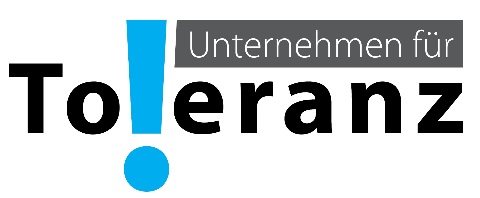 6. Titelwettbewerb für Sächsische Unternehmen 2020BewerbungBitte senden Sie dieses Dokument ausgefüllt an ARBEIT UND LEBEN Sachsen, Löhrstraße 17, 04105 Leipzig oder per E-Mail an toleranz@arbeitundleben.euName des Unternehmens:Anschrift:Ansprechperson:Email:Telefonnummer:Kurzbeschreibung des Unternehmens
(Informationen zum Unternehmen, Größe der Belegschaft, Standorte, Produkte/Arbeitsfeld)Welche Qualifizierungen in den Bereichen Toleranz und Vielfalt bzw. Integration haben im Unternehmen bzw. für die Personen des Unternehmens stattgefunden?
(Interkulturelle Kompetenzen, Einfache Sprache, Integrationsbegleitung etc.)Wie tritt das Unternehmen in der Öffentlichkeit für Toleranz und Vielfalt ein?        (Nach außen vertretenes Leitbild mit Diversity-Ansätzen, Öffentlichkeitsarbeit, Charta der Vielfalt, Mitgliedschaft in entsprechenden Vereinen/Initiativen etc.)Wie engagieren sich Leitung und die Belegschaft für Vielfalt und Toleranz? (Unternehmensleitbild, Positionierung des Betriebsrates etc.)Bitte beschreiben Sie die Möglichkeiten in Form von Arbeits-, Ausbildungs- und Praktikumsplätzen, die das Unternehmen Zugewanderten und anderen Menschen mit erschwerten Voraussetzungen bietet. Bitte gehen Sie dabei auch darauf ein, wie das Unternehmen faire Arbeitsbedingungen gewährleistet.                                 (Tarifbindung, Tarifvertrag, Mitbestimmung und Betriebsrat, Arbeitsklima etc.)